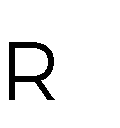 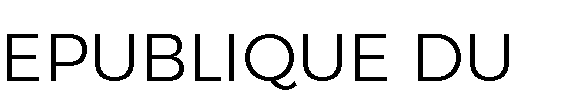 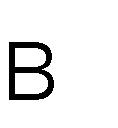 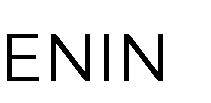 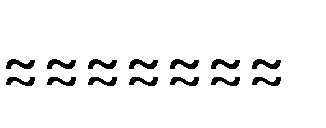 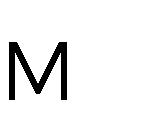 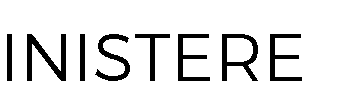 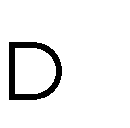 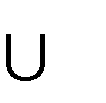 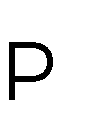 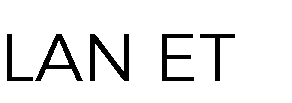 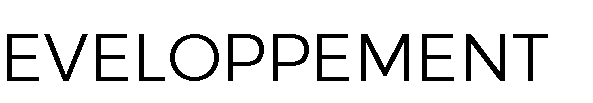 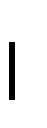 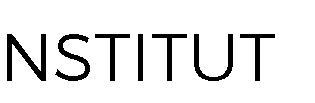 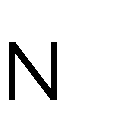 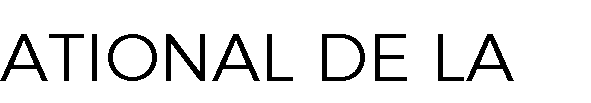 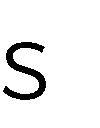 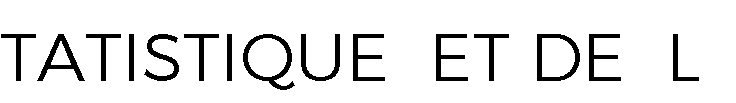 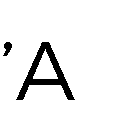 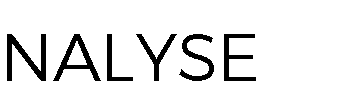 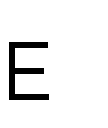 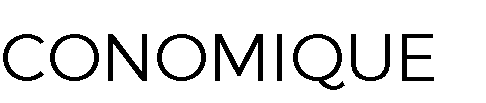 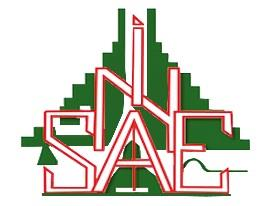 Indice Harmonisé des Prix à la ConsommationNational-novembre 2020AVERTISSEMENTL’INSAE a le plaisir de mettre à la disposition des utilisateurs l’Indice Harmonisé des Prix à la Consommation (IHPC). Cetindice base 100, année 2014, mesure l’évolution des prix à la consommation au niveau national.L’IHPC a pour population de référence l’ensemble des ménages africains du Bénin à travers cinq (05) grandes régions de production à savoir Sud-Ouest (Littoral, Atlantique, Mono et Couffo), Sud Est (Ouémé-Plateau), Centre (Zou-Collines), Nord Est (Borgou-Alibori) et Nord-Ouest (Atacora-Donga). Chaque zone est composée d’un milieu urbain et de celui rural. L’indice national est la moyenne pondérée des indices des cinq régions. Le panier de la ménagère comprend 626 variétés suivies dans 1 889 points d’observation. Plus de 15 143 relevés de prix sont effectués chaque mois par les enquêteurs de l’INSAE. Les pondérations de l’indice proviennent de l’Enquête Modulaire Intégrée sur les Conditions de Vie des Ménages réalisée en 2011 (EMICoV 2011).IHPC suivant les fonctionsL’Indice Harmonisé des Prix à la Consommation du mois de novembre 2020 est de 104,4 contre 104,9 un mois plus tôt, soit une baisse de 0,5%.Le repli observé résulte essentiellement de la diminution des prix des fonctions « produits alimentaires et boissons non alcoolisées » (-1,2%) et « logement, eau, gaz, électricité et autres combustibles »(-1,2%).Les groupes de produits dont les prix ont contribué à cette baisse sont :-  « Autres produits frais de mer ou de fleuve » (-36,6%), en raison de la fin de la saison pluvieuse notamment au centre et dans le septentrion du Bénin, qui a favorisé la pêche ;-  « Tubercules et plantain » (-8,7%), à cause de la saison de l’igname fraîche, du manioc frais et du plantain ;-  « Légumes frais en fruits ou racine » (-4,8%), liée à la disponibilité sur le marché des produitstels que le gombo frais, le concombre et l’aubergine ;-	« Combustibles solides » (-3,4%), due à la disponibilité du bois de chauffe et du charbon de bois notamment au nord et au centre du Bénin ;-	« Céréales non transformées » (-1,5%), en raison de la disponibilité progressive sur le marché, du maïs séché de la nouvelle campagne agricole ;Cette évolution a été modérée par la hausse des prix des groupes de produits :-	« Salons  de  coiffure  et  instituts  de  soins  et  de  beauté »  (+7,6%),  en  raison  d’une  forte sollicitation  des  services  de  coiffeurs  et  d’instituts  de  soins  et  de  beauté  à  la  suite  de l’atténuation des mesures barrières contre la COVID-19 ;-  « Alcool de bouche » (+1,0%), à cause des spéculations à l’approche des fêtes de fin d’année.-IHPC en glissement annuelPar rapport à octobre 2019, la variation de l’IHPC est de +2,1%, contre +4,4% le mois précédent.IHPC suivant la nature et l’origine du produitPar rapport à la nature des produits :-	en variation mensuelle, les prix des « produits énergétiques »  ont baissé de 1,8% alors que ceux des « produits frais » et « hors produits frais et hors énergie » ont cru respectivement de 0,6% et de 0,2% ;-	en glissement annuel, les prix des « produits énergétiques »  ont diminué de 6,8% alors que ceux des « produits frais » et « hors produits frais et hors énergie » ont augmenté respectivement de0,3% et de 3,8% ;Sur la base de l’origine des produits :-    en variation mensuelle, les prix  des « produits importés » ont baissé de 0,2% alors que ceux des« produits locaux »  ont augmenté 0,4% ;-	en glissement annuel, les prix des « produits importés » et ceux des « produits locaux » ont tous cru respectivement de 0,4% et  de 2,1%.Taux d’inflation suivant le critère de convergence dans l’espace UEMOA1Le taux d’inflation au niveau national au titre du mois de novembre 2020, suivant la définition adoptée dans l’espace UEMOA, est de +3,0% contre +2,9% un mois plus tôt, soit une hausse de 0,1 point de pourcentage. Ce niveau est à hauteur du seuil de 3% fixé dans le cadre de la surveillance multilatérale au sein des Etats membres de l’UEMOA. Tableau 1: Indice Harmonisé des Prix à la Consommation du mois de novembre  2020 	Source : DSS/INSAE, novembre 2020Base 100 : année 2014 Tabl e au 2:  Evolution du taux d’inflationSource  : DSS/INSAE, novembre 20201L’indicateur de convergence est le rapport entre la moyenne des indices des douze derniers mois et la moyenne des indices des douze mois qui les précèdent.Graphique1 : Evolution de l'indice global et de l'indice hors produits frais et énergétiques10810610410210098indice global                 Indice hors énergie, hors produits frais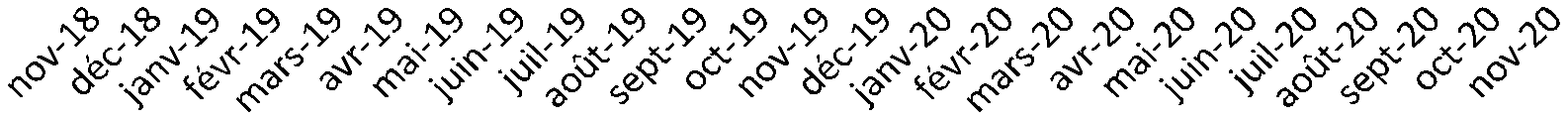 Source : DSS/INSAE, novembre 2020Graphique 2 : Evolution mensuelle de l'indice global et de l'indice des produits alimentaires1101051009590indice global                 Indice produits alimentaires et boissons non alcoolisées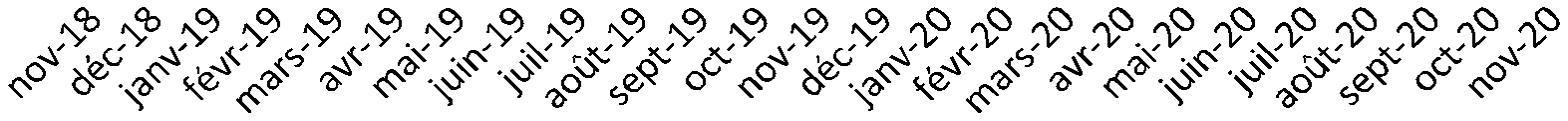 Source : DSS/INSAE, novembre 2020Graphique 3 : Evolution mensuelle des indices du transport et logement, eau, gaz, électricité et autres combustiblesIndice logement,eau, gaz, électricité et autres combustiblesIndice transport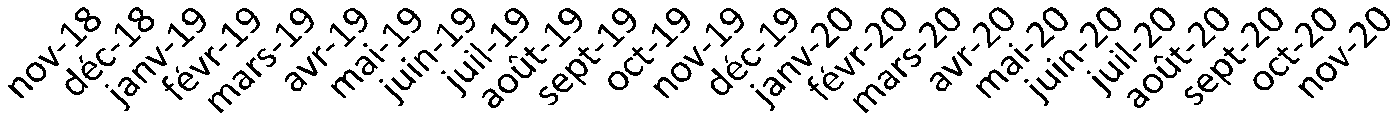 Source : DSS/INSAE, novembre 2020Graphique 4 : Evolution mensuelle des indices des produits importés et locaux109107105103101999795Importés              Locaux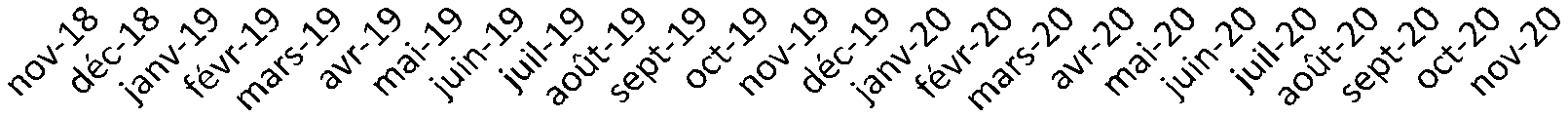 Source : DSS/INSAE, novembre 2020L’indice harmonisé des prix à la consommation auBénin en novembre 2020Tableau 3 : IHPC suivant les nomenclatures secondaires en novembre 202          	nov.-19     août-20      sept-20      oct.-20      nov.-20    1 mois    3 mois    12 mois Indice global                                          10000        102,3         104,8          104,5         104,9        104,4     -0,5%     -0,4%         2,1% Indice produits frais                                 2279        107,5         106,7          103,6         107,2        107,8      0,6%      1,0%         0,3% Indice énergie                                           1077        104,5         100,6          102,9           99,2          97,4     -1,8%     -3,2%        -6,8%Indice hors énergie, hors produitsfrais                                                           6644        102,4         106,0          106,2         106,1        106,3      0,2%      0,3%         3,8%Indice secteur primaire                               758        109,6         104,4          103,9         105,8        106,5      0,7%      2,0%        -2,8% Indice secteur secondaire                         4872        101,1         104,8          104,2         103,9        103,5     -0,4%     -1,2%         2,4% Indice secteur tertiaire (services)             4370        103,8         106,8          106,9         107,3        107,6      0,3%      0,7%         3,7%Indice produits importés                          2743        101,8         102,5          102,3         102,4        102,2     -0,2%     -0,3%         0,4% Indice produits locaux                              7257        105,1         106,7          106,3         106,9        107,3      0,4%      0,6%         2,1%Indice des biens durables                           125        103,3         104,7          104,7         104,8        104,8      0,0%      0,1%         1,5% Indice des biens semi durables                   628        104,3         104,7          107,7         104,2        103,4     -0,8%     -1,2%        -0,9% Indice des biens non durables                  4877        104,0         104,7          103,3         104,6        104,9      0,3%      0,2%         0,9% Services                                                    4370        103,8         106,8          106,9         107,3        107,6      0,3%      0,7%         3,7%Source : DSS/INSAE, novembre 2020Tableau 4 : IHPC suivant les régions en novembre 2020            	Source : DSS/INSAE, novembre 2020Tableau 5 : Prix moyens (en F.CFA) de certains produits de première nécessité dans les grandes villes en novembre 2020Sources : DSS/INSAE-DDPD, novembre 2020         Tableau 6 :  Evolution du   taux  d’inflation  dan s  les  pays  d e l’UEMOA                	Sources : INS et COMMISSION de l’UEMOA, novembre 2020Tableau 7 : Indice groupe du mois de novembre 2020* n.c.a : non classés ailleurs.Source : DSS/INSAE, novembre 2020Institut National de la Statistique et de l’Analyse Economique01 BP 323 Cotonou, Tél. (229) 21 30 82 44 /21 30 82 45, Fax: (229) 21 30 82 46Directeur Général : HOUNSA Laurent MahounouDirectrice des Statistiques Sociales : AHOVEY A. Elise C.Chef Service des Conditions de Vie des Ménages : DANSOU A. T. SylvestreCollaborateur : AKOHONWE D. MarcelIndice des mois de :                                        Variation depuis :Poids    nov.-19    août-20     sept-20      oct.-20    nov.-20   1 mois   3 mois        12 moisIndice des mois de :                                        Variation depuis :Poids    nov.-19    août-20     sept-20      oct.-20    nov.-20   1 mois   3 mois        12 moisIndice des mois de :                                        Variation depuis :Poids    nov.-19    août-20     sept-20      oct.-20    nov.-20   1 mois   3 mois        12 moisIndice des mois de :                                        Variation depuis :Poids    nov.-19    août-20     sept-20      oct.-20    nov.-20   1 mois   3 mois        12 mois-0,5%-1,2%0,9%0,0%-1,2%-0,3%-0,1%-0,4%0,0%0,0%0,0%0,0%2,4%-0,4%-1,0%0,2%0,4%-2,3%0,2%0,4%-0,2%-0,3%-0,2%0,0%0,6%3,7%2,1%3,4%2,5%3,4%-3,5%0,7%1,1%3,0%0,8%1,1%0,1%3,3%4,1%Libellénov-19déc-19jan-20fév-20mars-20avril-20mai-20juin-20juil.-20août-20sept-20oct.20      nov.20Taux d'inflation(en critère de convergence)-1,0%-0,9%-0,9%-0,6%-0,4%0,0%+0,2%+0,9%+1,4%+2,0%+2,5%+2,9%     +3,0%Indice des mois de :                                       Variation depuis :Poids    nov.-19      août-20      sept-20      oct.-20    nov.-20     1 mois      3 mois     12 moisIndice des mois de :                                       Variation depuis :Poids    nov.-19      août-20      sept-20      oct.-20    nov.-20     1 mois      3 mois     12 moisIndice des mois de :                                       Variation depuis :Poids    nov.-19      août-20      sept-20      oct.-20    nov.-20     1 mois      3 mois     12 moisIndice des mois de :                                       Variation depuis :Poids    nov.-19      août-20      sept-20      oct.-20    nov.-20     1 mois      3 mois     12 mois-0,5%0,4%-1,5%0,1%-4,1%-0,6%-0,4%0,4%-0,9%0,5%-4,4%-2,0%2,1%4,0%0,4%2,4%0,0%-4,7%Indice groupe de la NCOA-IHPCIndices pour les mois de                                 Variation en % depuisIndices pour les mois de                                 Variation en % depuisIndices pour les mois de                                 Variation en % depuisIndices pour les mois de                                 Variation en % depuisIndices pour les mois de                                 Variation en % depuisIndices pour les mois de                                 Variation en % depuisIndices pour les mois de                                 Variation en % depuisIndices pour les mois de                                 Variation en % depuisIndices pour les mois de                                 Variation en % depuisIndice groupe de la NCOA-IHPCPoids    nov.-19     août-20     sept-20     oct.-20      nov.-20     1 mois     3 mois     12 moisPoids    nov.-19     août-20     sept-20     oct.-20      nov.-20     1 mois     3 mois     12 moisPoids    nov.-19     août-20     sept-20     oct.-20      nov.-20     1 mois     3 mois     12 moisPoids    nov.-19     août-20     sept-20     oct.-20      nov.-20     1 mois     3 mois     12 moisPoids    nov.-19     août-20     sept-20     oct.-20      nov.-20     1 mois     3 mois     12 moisPoids    nov.-19     août-20     sept-20     oct.-20      nov.-20     1 mois     3 mois     12 moisPoids    nov.-19     août-20     sept-20     oct.-20      nov.-20     1 mois     3 mois     12 moisPoids    nov.-19     août-20     sept-20     oct.-20      nov.-20     1 mois     3 mois     12 moisPoids    nov.-19     août-20     sept-20     oct.-20      nov.-20     1 mois     3 mois     12 moisAlimentation et boisson non alcooliséesAlimentation et boisson non alcoolisées011Produits alimentaires369599,5103,9102,3104,1102,9-1,2%-1,0%3,4%012Boissons non alcoolisees56101,1104,3103,3102,8102,7-0,1%-1,5%1,6%Boissons alcoolisées, tabac et stupéfiantBoissons alcoolisées, tabac et stupéfiant021Boissons alcoolisees44102,0103,6103,6103,3103,70,4%0,1%1,7%022Tabacs et stupefiants12112,8118,1117,5115,2118,73,0%0,5%5,2%Articles d'habillement et chaussuresArticles d'habillement et chaussures031Articles d'habillement446104,9108,0107,8108,4108,3-0,1%0,3%3,2%032Chaussures63102,4106,2106,5107,1107,10,0%0,8%4,6%Logement, eau, électricité, gaz et autresLogement, eau, électricité, gaz et autres041Loyers effectifs300104,5104,9105,0104,9104,7-0,2%-0,2%0,2%043Entretien et reparation des logements48104,0107,2109,8109,9106,7-2,9%-0,5%2,6%044Alimentation en eau et services divers lié au logement19589,186,086,086,085,9-0,1%-0,1%-3,6%045Electricite, gaz et autres combustibles544109,9107,9112,1105,3103,2-2,0%-4,4%-6,1%Meubles, articles de ménages et entretienMeubles, articles de ménages et entretien051Meubles , articles d'ameublement, tapis et autres revêtement38117,1117,0117,0117,0116,9-0,1%-0,1%-0,2%052Articles de ménage en textiles5101,3100,9100,6101,0101,80,8%0,9%0,5%053Appareils menagers1198,799,599,699,799,4-0,3%-0,1%0,7%054Verrerie, vaisselle et ustensiles de menage23107,0105,5105,3105,9106,20,3%0,7%-0,7%055Outillage et autre matériel pour la maison et le jardin11110,4111,2112,7112,6111,9-0,6%0,6%1,4%056Biens et services liés à l'entretien courant du foyer134103,1104,2105,1104,7104,2-0,5%0,0%1,1%SantéSanté061Produits, appareils et matériels médicaux21599,199,299,699,899,6-0,2%0,4%0,5%062Services ambulatoires76105,0108,3108,4108,5108,60,1%0,3%3,4%063Services hospitaliers165102,1102,2102,7102,7102,70,0%0,5%0,6%TransportTransport071Achat de véhicules7296,198,498,498,498,60,2%0,2%2,6%072Dépenses d'utilisation des véhicules66999,795,996,295,895,3-0,5%-0,6%-4,4%073Services de transport361126,2143,6143,7144,5144,0-0,3%0,3%14,1%CommunicationCommunication081Services postaux5100,9101,1100,9100,8100,80,0%-0,3%-0,1%082Matériel de téléphonie et de télécopie43100,7103,4102,9102,6102,5-0,1%-0,9%1,8%083Services de téléphonie et de télécopie39498,699,699,499,499,40,0%-0,2%0,8%Loisirs et culturesLoisirs et cultures091Matériel audiovisuel, photographique et de traitement del'image et du son2097,099,599,6100,199,8-0,3%0,3%2,9%093Autres articles et matériel de loisirs, de jardinage et animaux799,6100,5100,5100,6100,5-0,1%0,0%0,9%094Services récréatifs et culturels9100,199,599,499,499,90,5%0,4%-0,2%095Journaux, livres et articles de papeterie117101,9101,7101,4101,4101,50,1%-0,2%-0,4%096Forfaits touristiques999,5119,6119,5119,5119,50,0%-0,1%20,1%EnseignementsEnseignements101Enseignement pré-élémentaire et primaire162107,9107,8107,5108,2108,20,0%0,4%0,3%102Enseignement secondaire23099,899,899,799,599,60,1%-0,2%-0,2%104Enseignement supérieur106100,5100,4100,3100,4100,40,0%0,0%-0,1%105Enseignement post-secondaire non supérieur et Enseignement non défini par niveau66104,9106,4106,3106,4106,60,2%0,2%1,6%Restaurants et hôtelRestaurants et hôtel111Services de restauration1129101,7104,6104,6105,1105,20,1%0,6%3,4%112Services d'hébergement2796,497,897,897,897,80,0%0,0%1,5%Biens et services diversBiens et services divers121Soins corporels281106,5109,3109,6111,7116,03,8%6,1%8,9%123Effets personnels n.c.a*30104,9104,5104,4104,7104,5-0,2%0,0%-0,4%124Protection sociale et assurance593,194,294,194,394,40,1%0,2%1,4%126Services financiers19103,6101,7101,6101,8102,10,3%0,4%-1,4%127Autres services n.c.a158107,1103,7103,5103,7104,00,3%0,3%-2,9%